上饶市协作体2018-2019学年高二第三次月考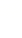 政治试卷考试时间：90分钟一、选择题：（本题包括24小题，共48分，每小题只有一个选项符合题意）1. 增长迅猛的共享单车，给城市管理带来的难题日益凸显。2018年长沙市的“两会”上，有市政协委员建议政府与企业联合建立共享单车管理系统，完善停车点监控系统，记录拍摄不良行为并录入诚信系统，对违规使用追责等;与此同时，做好大数据的收集、管理和使用，科学投放、合理规划。你认为该政协委员建议的依据是①公民要坚持权利与义务统一的原则②我国公民平等地享有法定的权利，平等地履行法定的义务③政府要转变职能，提高为经济社会发展服务和为人民服务的能力和水平④公民依法享有监督权，要积极举报违规停靠者A.①③	B.①④	C②③	D.②④2. 2017年6月，C市通过改革形成的“一口受理、一章审批、内部流转、限时办结、全程监督”的“车间流水线”模式，让企业大为受益。可见，该改革①增强了决策的透明度 ②精简了政府管理职能③优化了公共服务体系 ④提升了行政管理效率A.①③B.③④C.①.②D.②④3.2017年4月15日，中国农业大学举行了以“中国特色社会主义协商民主的理论与实践”为主题的交流会。与会专家认为人民政协是社会主义协商民主的重要渠道，协商民主在人民政协的生动实践中，展现出强大的生命力。发展协商民主  ①是社会主义民主政治的独特优势 ②是多党合作的重要组织形式  ③有利于决策的科学化和民主化 ④可以促进各民主党派通力合作   A.①②B.①③C.②④D.③④4. 中国共产党人的初心和使命，就是为中国人民谋幸福，为中华民族谋复兴。习近平总书记在党的十九大上，要求全体党员干部不忘初心，继续前进，永远保持对人民的赤子之心，不断带领人民创造更加幸福美好的生活。这彰显中国共产党①把人民对美好生活的向往作为奋斗目标②为人民执政，以民主执政为执政基本方式③发挥领导核心作用，一心为民，逐梦前行④从建党至今始终执政为民，造福全体公民A．①②			B．①③			C．②④			D．③④5.2017年11月30日至12月3日，中国共产党与世界政党高层对话会在北京举行，来自120多个国家近300个政党和政治组织的领导人齐聚北京。习近平总书记发表了《携手建设更加美好的世界》的主旨讲话，多次提到构建人类命运共同体，赢得与会嘉宾高度认同，在网上引发热烈反响。下列关于人类“命运共同体”的热议，观点正确的是① “命运共同体”是中国和世界各国的主张和智慧，赢得世界各国的认同②显示出中国有信心和能力在维护世界和平、促进共同发展方面发挥主导作用③ “命运共同体”为应对国际社会面临的各种全球性挑战提出了中国方案④ “命运共同体”是对人类共同利益的追求，符合时代主题A ①②	B ②③	C ①④	D ③④6. 在古代，老百姓只许穿着素色麻布粗衣，于是人们常用“布衣”和“白丁”来形容老百姓，绫罗绸缎只有贵族官员才能享用，于是贵族少爷便被叫作“纨绔子弟”，“顶戴花翎”是官老爷的别称，“黄袍加身”则意味着当上皇帝。这些服装文化现象折射出
①一定的文化是对一定的经济、政治的反映 ②文化有其自身的传承性、相对独立性③文化有先进与落后、高尚与庸俗之分④文化是人创造的，是社会实践的产物A.①②B.①④C.②③D.③④7. 压岁钱的习俗追溯起来有上千年的历史。从最早的“压祟钱”，到后来的“压惊钱”，再到现在的“压岁钱”，虽然每个时期都有着不同的故事，但它所包含的美好祝福是亘古不变的。这表明①传统文化具有相对稳定性②中华文化源远流长、一脉相承③传统习俗是民族情感的集中表达④文化总在发展的基础上继承A.①②B.①④C.②③D.③④8.内地很多地方政府提出要大力开发当地的文化遗产，对此，有学者表示，“开发”是个野蛮的词，世界上其他国家和地区，没有一个对自己的文化遗产使用“开发”一词，联合国用的是“利用”，我国香港和台湾地区用的是“活化”。 “开发”与“活化”文化遗产的区别在于①“开发”偏重于经济效益，“活化”重视文化的传承②“开发”看到了文化与经济的融合，“活化”割裂了二者的联系③“开发”是虚无的，“活化”是复古的 ④“开发”可能破坏文化遗产，“活化”有助于在继承中发展A.①②B.③④C.②③D.①④9. 京剧新戏《天道行》源于传统戏《双合印》，在继承传统京剧表演艺术特色的同时，进行提炼和创新，立体化塑造了以明代八府巡按董洪为代表的清官形象，着重凸显国法大如天的现实意义，该剧自演出之日起就备受观众的喜爱。这说明①古为今用是文化创新的根本途径	②优秀传统文化具有跨越时空的艺术价值③文化创新的价值必须经市场检验	④传统文化注入时代精神焕发了新的生机A．①②			B．①③			C．②④			D．③④10.中国历来有“易代修史”的传统。一个朝代灭亡以后，后继的朝代为总结历史，吸取经验教训，都要给上一个朝代编纂历史，这个优良传统绵延不断。这有利于中华文化A.传承文明，开拓创新B.面向世界，博采众长C.薪火相传，一脉相承D.独树一帜，独领风骚11.全国政协委员梁晓声自20世纪90年代后期转向非虚构写作，从社会小切口观察、思考转型社会的生态。他说：“作家应该手握两支笔，一方面写文学作品，一方面对社会发言”。这说明①文学创作要适应新情况、回答新问题     ②文化创新是社会实践的动力和源泉③文学创作要增强社会责任感          ④非虚构作品是优秀文化作品A.①③     B.②④     C.②③     D.①④12.电视节目《中国达人秀》，将镜头定格在平凡小人物身上，以现实的深度与情感的浓度穿透人性，以开放的创造精神与自觉的文化态度促成了“舶来品”的华丽转身。《中国达人秀》的成功启示我们①借鉴外来文化要坚持以我为主，为我所用 ②电视是现代文化传播的主要手段③文化创新可以推动社会实践的发展   ④文化发展的实质就在于文化创新A.①②B.②③C.①④D.③④13..习近平总书记在中国文联十大、作协九大上指出，文艺工作者要做到四“有”：胸中有大义，心里有人民，肩头有责任，笔下有乾坤。这是因为①人民群众的生活和实践是一切精神财富形成发展的源泉②人民群众是社会历史的主体，是社会存在和发展的基础③社会主义文艺应该反映并服务于人民群众的生产和生活④文艺作品源于文艺工作者对人民群众的深厚感情A.①②B.①③C.②④D.③④14.志愿精神是基于人类的道德和良知，以自愿和不图物质报酬的方式，为他人和社会提供服务的一种奉献精神。一个志愿者就是一把泥土，但其存在的意义，不是被淹没，而是与无数把泥土聚集在一起，成就一座山峰，一条山脉，一片群峰。从国家层面的文化思考角度看，下列有关志愿者精神的思考正确的选项有①践行社会主义核心价值观需要弘扬志愿者精神②国家要完善相关法律制度，为志愿者无私奉献保驾护航③志愿者要能形成一片群峰，需要奏响主旋律，形成有利于志愿者成长的土壤④需要我们在道德实践中不断提高个人思想道德修养和科学文化修养A.①③	B.①④	C②③	D.②④15.“谁不愿骨肉团聚，谁不留恋家庭的甜蜜。要知道国家民族更重要，因此，又要离别亲人……”抗日战争胜利70周年之际，打开尘封的英雄家书，依然能读到民族的硝烟和苦难，读到英雄对家人的思念和牵挂。英雄家书①包含着中华民族独特的精神标识，是一种巨大的物质力量②为抗战精神提供了物质载体，是中华文化一脉相传的重要见证③包含着滋润社会的道德，是建设凝魂聚气强基固本工程的宝贵资源④承载着中华民族的精神基因，能砥砺人们追逐民族复兴之梦A.①③B.②④C.①②D.③④16. 2017年11月，我国申报的甲骨文成功入选《世界记忆名录》。其实，甲骨文已经被清华大学美术学院的教授陈楠“开发”成了表情包，成为年轻人微信中的“斗图”法宝。这一做法①善于使用人民大众喜闻乐见的形式来解读古老文化②积极利用当今现代化手段改变传统文化的基本内涵③借助大众传媒这一文化传播的途径来传递中国符号④激活人们对传统价值的认同感、文化发展的使命感A.①②B.①④C.②③D.③④17. 乌镇•世界互联网大会为中国与世界互联互通搭建国际平台，又为国际互联网共享共治搭建中国平台。这A.改变了文化传播的手段，促进了世界文化的繁荣B.实现了各民族文化融合，重塑了互联网文化秩序C.延展了文化传播的空间，增强了中华文化影响力D.增强了民族文化的特点，保障了各民族文化权益18. (学云平台为贯彻落实国家外宣发展战略，中央电视台推出大型日播旅游节目《远方的家》。它以旅游为载体，以文化为核心，以情感为纽带，向人们展示了不同地域、不同民族异彩纷呈的文化，搭建起华语圈的心灵家园。如果让你写一篇关于介绍该栏目的新闻报道，可以运用文化生活的下列观点①中华文化具有民族性的特征  ②中华传统文化的基本内涵不断改变③旅游是文化传播的最主要的途径   ④中华文化具有区域性的特征A.①②B.②③C.①④D.③④19. "佛教的传入，对我国传统文化是一个补充。我国传统文化的形成吸收了许多有意义的外来文化。"这反映了我国文化具有的特点是A.时代性B.包容性C.民族性D.多样性20. 中国人历来重视门楣家风的教育和传承，讲求耕读为本，诗礼传家。“家风”，这一中国传统文化精神教育的深刻词汇，因央视的《新春走基层》节目，重新跃入人们的视野，成为公众热议的话题。重视家风教育，有利于①全面继承中华民族传统文化  ②推进主流意识形态的多元化③在继承和创新中培育、醇美和谐的家风 ④促进家庭成员的价值共识和道德形成A.①②B.①③C.②④D.③④21. 有筋骨的文学才是好文学，因为有筋骨才能有力量。筋骨与题材无关，大江东去、金戈铁马的宏大叙事可以成就筋骨，表现草木之微、花开花落的小叙事也可以筋骨毕现；筋骨也与风格手法无关，豪放硬朗可有筋骨，婉约细腻也可有筋骨，关键是作品在精神上能不能站起来、立得住，能不能给人启迪和力量。这告诉我们创作好的文学作品要A.取材真实，形式多样   B.贴近生活，贴近实际C.品味高雅，积极向上  D.熔铸中西，包容开放22. 从“肯德基”、“麦当劳”、“德克士”的快餐文化，再到美国的好莱坞大片电影文化，无一不体现着美国文化对中国社会的影响。有人士表示发达国家通过这种方式进行文化渗透，以达到影响或改变其他国家国民价值观的目的。该材料告诉我们①文化与政治相互交融         ②世界文化具有多样性③必须警惕和反对文化霸权主义    ④应加强中美文化交流A.①②B.①③C.②④D.③④23.2018年2月发布的《中国话语海外认知度调研报告》显示：近两年中国话语在国外的认知度大幅提升，汉语拼音“中为洋用”正在成为英语圈国家的一种新现象。“春节”“气功”等中国传统文化类词汇知名度排前，“高铁”“支付宝”“网购”等新兴词汇、“中国梦”“一带一路”等新时代政治词汇获得较高关注。这说明①文化的价值取决于文化传播的广度和深度②中国传统文化是中国文化传播的主要内容③中外文化交流传播的形式和内容不断变化发展④科技发展和综合国力的提升有助于增强文化影响力A．①②				B．①③				C．②④				D．③④24.8月15日，对每一个中国人而言，都是值得纪念的日子。73年前的8月15日，日本宣布无条件投降。2018年8月15日，江苏，重庆 ，北京，辽宁，等地举办多种纪念活动，铭记历史，缅怀先烈，珍爱和平。开展这些活动有助于①维护人民的基本文化权益 ②发挥文化在现代化建设中的中心作用③提高人民的思想道德素质 ④坚持中国特色社会主义文化的前进方向A．①②  B ①④ C ②③  D.③④二、非选择题：（本题包括3大题，共52分）25.(20分)材料一： 2018年是我国改革开放40周年，也是全面贯彻党的十九大精神的开局之年，是决胜全面建成小康社会，实施十三五规划承上启下的关键之年，40年来，中国经济社会实现了奇迹般的发展。2017年GDP年均增长率达到9.9%，总量达到82.7万亿元(12.6万亿美元)，与美国经济的差距进一步缩小，在国际经济体系中，从无足轻重到第二大经济体；反贫困工作取得了举世瞩目的成就，贫困人口减少了约7.15亿人，占全球减贫人口总数的71.82%，人均GDP从800美元(约合人民币5025.52元)到8000美元(约合人民币50255元)。材料二 党对依法治国探索经历的艰辛历程阅读材料，回答问题(1) 结合材料一：用社会主义市场经济的知识，阐释我国取得相关成就的主要经验。（10分） (2) 运用政治生活有关知识，说明中国共产党为什么要探索依法治国的理政方式。（10分）26.（28分）材料一  扶贫脱贫是全面小康的最后一公里。“扶贫先扶精气神”，经济贫困背后隐藏着文化的贫困，贫困地区信息闭塞，教育落后产生了长期固有的落后的思维方式、生活方式和行为方式，形成所谓贫困文化，这种长期的贫困文化积淀，又反过来成为制约人们摆脱困境、谋求发展的桎梏。因此开展文化扶贫是当前一项十分紧迫而重要的工作。材料二 2017年是高考制度恢复四十周年。四十年来，无数个令人感动的高考故事，已经积淀为深刻的集体记忆，实践证明，高考制度符合国情，焕发了我国科教事业的生机活力，选拔了千百万优秀学子。这既是普通人实现梦想、向上流动的重要渠道，更是培育人才、实现中国梦的重要制度支撑。时代在变，高考也在变。招生制度从定向招生到“双轨制”再到实行“并轨”，从赋予高校自主招生权到探索招生和考试相对分离再到改变成绩是评价学生的唯一标准……四十年来，高考不断打破“一考定终身”“唯分取人”的窠臼，在探索中前进、在改革中发展。教育部决定，到2020年全面建立新高考制度，更好地发挥高考作为教育改革“指挥棒”的作用，进一步破解科学性、公平性等时代课题。因为实现中年民族伟大复兴，教育的地位和作用不可忽视。教育是国之计，也是民之生，影响当下，更关乎未来。阅读材料，回答问题结合材料一，运用文化作用的相关知识阐释国家重视文化扶贫的正确性。(12分)结合材料二，运用文化生活知识，谈谈你对“教育是国之计，也是民之生，影响当下，更关乎未来”的理解。(12分)27.（8分）某校学生参观“一带一路”展览，请按要求完成下面参观学习手册的内容。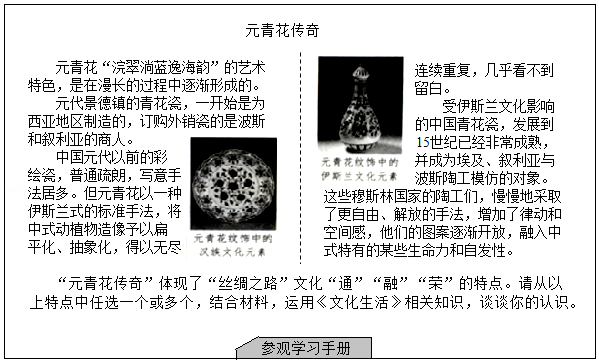 ２５. (1)经验：①社会主义基本制度与市场经济相结合，既发挥市场经济的长处，也发挥社会主义制度的优越性；（1分）②坚持公有制的主体地位，发挥社会主义制度的经济优势；（3分）③以共同富裕为根本目标，缩小收入差距；（3分）④实行科学的宏观调控，充分发挥市场的决定作用，也更好的发挥政府的作用。（3分）.(2)①党的领导、人民当家作主和依法治国是统一的。社会主义法治必须坚持党的领导，党的领导必须依靠社会主义法治。（1分）②中国共产党是执政党，是中国特色社会主义事业的领导核心，中国特色社会主义最本质的特征是中国共产党领导，中国特色社会主义制度的最大优势是中国共产党领导，党的领导是人民当家作主和依法治国的根本保证。（3分）③依法执政是中国共产党执政的基本方式。探索依法治国，坚持依法执政，有利于保证党始终发挥总揽全局、协调各方的领导核心作用。（3分）④法律是治国之重器，建设社会主义法治国家，要求中国共产党必须尊重宪法法律权威，必须依照宪法法律行使职权、履行义务。（3分）２６. （1）①文化是一种精神力量，能够在认识世界和改造世界的过程中转化为物质力量，贫困文化成为当地摆脱困境，谋求发展的瓶颈，严重影响了当地经济社会的发展（3分）②文化与经济相互影响，相互交融，贫困山区人口文化素质低，生产技能差，严重制约了山区脱贫；（3分）③文化对人的影响来自特定的文化环境，文化影响人的思维方式、生活方式和行为方式，具有潜移默化，深远持久的特点。（3分）在扶贫实践中，要积极营造优秀文化氛围，增强脱贫精神力量，促进人的全面发展。（3分）（2）①教育是民族振兴和社会进步的基石，是建设社会主义精神文明的重要措施。教育能培养德智体美全面发展的社会主义建设者和接班人，因而教育是国之计。(4分)②教育是文化传播的重要途径之一。人们通过学习各种文化课程，能获得文化知识，增强劳动技能，因而教育是民之生，影响当下。(4分)③教育具有选择、传递、创造文化的特定功能。通过对受教育者的“传道授业解惑”，能把文化传递给下一代，因而教育关乎未来。(4分)27，（8分）（第一点2分，第二，三点每点3分）（本题为开放性试题，言之有理即可）答案示例一：“通”的角度①“丝绸之路”文化的“通”是指通过丝绸之路上的商业贸易，使沿线国家的文化得以相互交流，相互沟通。②商业贸易是文化交流的重要途径。丝绸之路首先是条贸易之路，通过商业贸易沟通起了沿线国家之间的文化交流。③元代景德镇的青花瓷，一开始是为西亚地区制造的，订购外销瓷的是波斯和叙利亚的商人，通过商业贸易，造就了不同文化的沟通，成就了“元青花传奇”。答案示例二：“融”的角度①“丝绸之路”文化的“融”是指“丝绸之路”文化是融合了沿线不同国家的文化特色而成就的一种个性鲜明的文化。②无论是在文化传承的过程之中，还是在文化的创新过程之中，都会有意无意的融入不同文化，最后创造出区别于以前的文化，这种文化就是融合的结果。③中国元代以前的彩绘瓷，普通疏朗，写意手法居多，但元青花以一种伊斯兰式的标准手法，将中式动植物造像予以扁平化、抽象化，得以无尽连续重复，几乎看不到留白。因此，元青花融合了中国传统瓷器文化和伊斯兰文化，最终成就了“元青花传奇”。答案示例三：“荣”的角度①“丝绸之路”文化的“荣”是指通过丝绸之路的文化传播，助推了沿线国家不同文化的繁荣。②文化在交流中传播，在交流中繁荣。如果一种文化“闭门造车”不与其他文化交流是不会繁荣发展的，只有在交流中文化才能扩大影响范围，获得繁荣发展。③受伊斯兰文化影响的中国青花瓷，发展到15世纪已经非常成熟，并成为埃及、叙利亚与波斯陶工模仿的对象。这些穆斯林国家的陶工们，慢慢地采取了更自由、解放的手法，增加了律动和空间感，他们的图案逐渐开放，融入中式特有的某些生命力和自发性。就是在文化交流之中，元青花获得了繁荣发展，成就了“元青花传奇”。答案示例四：全面理解①“一带一路”促进了沿线国家文化的交流与融合；②促进了中华文化“走出去”，增强中华文化的影响力；③促进了包含多钟文化内涵特征的新文化的产生，丰富了世界文化，促进了世界文化的繁荣发展。欢迎访问“高中试卷网”——http://sj.fjjy.org阶段事件内容孕育阶段(1978年到1997年)党的十一届三中全会加强社会主义法制，使民主制度化，法律化，做到有法可依，有法必依，执法必严，违法必究形成与发展阶段(1997年到2012年)1997年9月12日至18日党的十五大正式提出依法治国基本方略形成与发展阶段(1997年到2012年)2004年党的十六届四中全会提出“科学执政，民主执政，依法执政”的理念，把依法执政作为中国共产党执政的基本方式之一。完善阶段(2012年至今)2012年党的十八大确立了依法治国的新任务和目标。完善阶段(2012年至今)2014年十八届四中全会《中共中央关于全面推进依法治国若干重大问题的决定》提出：“科学立法，严格执法，公正司法，全民守法”。完善阶段(2012年至今)2017年10月中央成立依法治国领导小组题号123456789答案ＡBBBDBADC题号101112131415161718答案CACBCDBCC题号192021222324答案BDCBDD